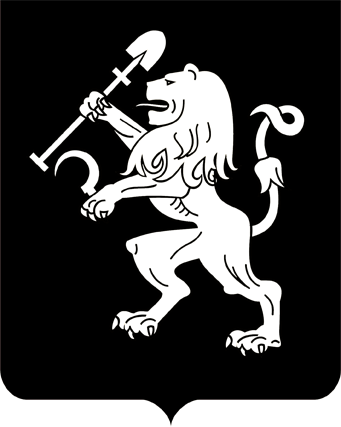 АДМИНИСТРАЦИЯ ГОРОДА КРАСНОЯРСКАПОСТАНОВЛЕНИЕО внесении изменения в постановление администрации города от 07.04.2021 № 231В связи с обращением общества с ограниченной ответственностью «Империя здоровья» о необходимости продления сроков подготовки проекта внесения изменений в проект межевания территории центральной левобережной части города Красноярска и района «Удачный» в части земельных участков с условными номерами 9.61.22, 9.61.23 (24:50:0300257:148), 9.61.31 (24:50:0300257:25), в соответствии                       со ст. 45, 46 Градостроительного кодекса Российской Федерации, ст. 16 Федерального закона от 06.10.2003 № 131-ФЗ «Об общих принципах организации местного самоуправления в Российской Федерации», постановлением администрации города от 26.10.2020 № 855 «Об утверждении Порядка подготовки документации по планировке территории           в границах городского округа города Красноярска, разрабатываемой        на основании решений администрации города Красноярска, порядка принятия решения об утверждении документации по планировке территории, порядка внесения изменений в такую документацию, порядка отмены такой документации или ее отдельных частей, порядка признания отдельных частей такой документации не подлежащими применению», руководствуясь ст. 41, 58, 59 Устава города Красноярска,ПОСТАНОВЛЯЮ:1. Внести изменение в постановление администрации города от 07.04.2021 № 231 «О подготовке проекта внесения изменений в проект межевания территории центральной левобережной части города Красноярска и района «Удачный» в границах земельных участков с условными номерами 9.61.22, 9.61.23 (24:50:0300257:148), 9.61.31 (24:50:0300257:25)», заменив в пункте 1 слова «60 дней» словами               «180 дней».2. Настоящее постановление опубликовать в газете «Городские            новости» и разместить на официальном сайте администрации города.3. Постановление вступает в силу со дня его официального опубликования.Исполняющий обязанностиГлавы города                                                              	       В.А. Логинов25.06.2021№ 454